№ 01-1-21/6355-вн от 08.12.2021                 ҚАУЛЫСЫ	                                                                      ПОСТАНОВЛЕНИЕ    2021 жылғы 07 желтоқсандағы № 52                                                           07 декабря 2021 года № 52         Нұр-Сұлтан қаласы                                                                               город Нур-СултанО внесении изменений и дополнений впостановление Главного государственного санитарного врача Республики Казахстан от 20 октября 2021 года № 46 «О дальнейшем проведении мер по предупреждению заболеваний коронавирусной инфекцией среди населения Республики Казахстан»В целях предупреждения распространения коронавирусной инфекции COVID-19 (далее – КВИ) среди населения Республики Казахстан ПОСТАНОВЛЯЮ:1. Внести в постановление Главного государственного санитарного врача Республики Казахстан от 20 октября 2021 года № 46 «О дальнейшем проведении мер по предупреждению заболеваний коронавирусной инфекцией среди населения Республики Казахстан» (далее – ПГГСВ РК № 46) следующие изменения и дополнения:1) пункт 6 Методических рекомендаций  «Проведение вакцинации населения против коронавирусной инфекции мРНК-вакциной «Комирнати» (Пфайзер, США) в Республике Казахстан», утвержденных ПГГСВ № 46 (далее – Методические рекомендации) изложить в следующей редакции:«6. Вакцинации против КВИ подлежат следующие лица:подростки в возрасте с 12 до 18 лет;беременные женщины – с 16 по 37 недели беременности; женщины в период лактации - после окончания послеродового периода (через 42 дня) до достижения возраста ребенка 2 лет.При этом, иностранные подростки в возрасте с 12 до 18 лет, в том числе студенты, обучающиеся и проживающие на территории РК непрерывно 3 и более месяцев также подлежат вакцинации против КВИ.»;2) пункт 20 Методических рекомендаций изложить в следующей редакции:	«20. Прививочный пункт организовывается с обеспечением постоянного одностороннего потока прививаемых лиц, исключающий скопление подростков.»;3) подпункт 1) пункта 26 Методических рекомендаций изложить в следующей редакции:«1) не допускать скопления прививающихся лиц и лиц, находящихся под медицинским наблюдением в прививочном кабинете;»;4) подпункт 2) пункта 26 Методических рекомендаций изложить в следующей редакции:«2) организовать проведение вакцинации индивидуально с предотвращением скопления населения перед прививочным кабинетом с приглашением не более 3 человек на одновременную вакцинацию;»;5) подпункт 5) пункта 28 Методических рекомендаций изложить в следующей редакции:«5) помимо общих противопоказаний, беременным не проводится вакцинация при аллергических реакциях, острых лихорадочных состояниях, а также при тяжелых осложнениях беременности – эклампсия, кровотечения и другие состояния;»;6) пункт 28 Методических рекомендаций дополнить подпунктом 7) следующего содержания:«7) в случаях, если беременная получила первую дозу вакцинации против КВИ на 35-37 неделях беременности, то вторая доза вакцины вводится через 42 дня после родов. Рекомендуемый интервал между двумя прививками составляет не более 12 недель.»;   7) пункт 67 Методических рекомендаций изложить в следующей редакции:«67. Если в двух дозах непреднамеренно вводятся разные типы вакцин против КВИ, то не рекомендуется вводить дополнительные дозы любой из использованных вакцин.»;8) Методические рекомендации после пункта 85 дополнить пунктом 85-1 следующего содержания:«85-1. Данные о получении вакцинации и ревакцинации против КВИ с применением вакцины «Комирнати» (Пфайзер, США) отражаются в Информационной системе Модуль «Вакцинация» с указанием всех полученных доз вакцины против КВИ по порядку (дата проведения прививок, наименование вакцины, серия, страна производителя, доза).».2. Республиканскому центру электронного здравоохранения Министерства здравоохранения Республики Казахстан обеспечить возможность отдельной выгрузки отчетных форм по лицам, вакцинированным против КВИ и получившим ревакцинацию против КВИ на платной основе.3. Контроль за исполнением настоящего постановления оставляю за собой.4. Настоящее постановление вступает в силу со дня подписания.Главный государственный санитарный врач Республики Казахстан 			                             Е. КиясовСогласовано08.12.2021 09:16 Тилесова Айгуль Шарапатовна08.12.2021 09:18 Есмагамбетова Айжан Серикбаевна08.12.2021 09:18 Азимбаева Нуршай Юсунтаевна08.12.2021 09:18 Ахметова Зауре Далеловна08.12.2021 09:50 Есенбаев Бейбут СалымовичПодписано08.12.2021 11:39 Киясов Ерлан Ансагановичденсаулық сақтау  министрлігіБАС МЕМЛЕКЕТТІК САНИТАРИЯЛЫҚ  ДӘРІГЕРІ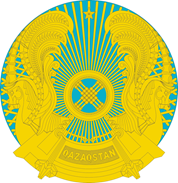 МинистерствоздравоохраненияРеспублики КазахстанГЛАВНЫЙ ГОСУДАРСТВЕННЫЙ САНИТАРНЫЙ ВРАЧ